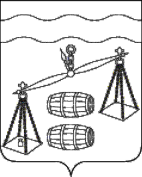 АДМИНИСТРАЦИЯ СЕЛЬСКОГО ПОСЕЛЕНИЯ«Деревня Соболевка»Калужская областьПОСТАНОВЛЕНИЕОт 08.08.2022 года                                                                 № 22                                                      Об отчете об исполнении бюджета СП «Деревня Соболевка» за 1 полугодие 2022 года                     Рассмотрев  исполнение бюджета СП «Деревня Соболевка» за 1 полугодие 2022 года, администрация СП «Деревня Соболевка»                                               ПОСТАНОВЛЯЕТ:1. Утвердить отчет об исполнении бюджета СП «Деревня Соболевка» за 1 полугодие 2022 года по доходам в сумме 2036076 рублей 70 копеек, по расходам в сумме 2239880 рублей 19 копеек, с дефицитом бюджета в сумме 203803 рубля 49 копеек.2. Утвердить исполнение доходов бюджета СП «Деревня Соболевка» за 1 полугодие 2022 года согласно приложению №1 к настоящему постановлению.3. Утвердить исполнение расходов бюджета СП «Деревня Соболевка» за 1 полугодие 2022 года по ведомственной структуре расходов согласно приложению №2 к настоящему постановлению.4. Утвердить исполнение расходов бюджета СП «Деревня Соболевка» за 1 полугодие 2022 года по разделам, подразделам классификации расходов согласно приложению №3 к настоящему постановлению.5. Утвердить исполнение источников финансирования дефицита бюджета по кодам классификации источников финансирования дефицита бюджета СП «Деревня Соболевка» за  1 полугодие 2022 года согласно приложению №4 к настоящему постановлению.	7. Направить отчет об исполнении бюджета СП «Деревня Соболевка» за 1 полугодие 2022 года на рассмотрение в Сельскую Думу СП «Деревня Соболевка».Глава администрацииСП «Деревня Соболевка»    _____________                           Л. И. Евсеева